пос. Самарский место расположения контейнеров для ТБО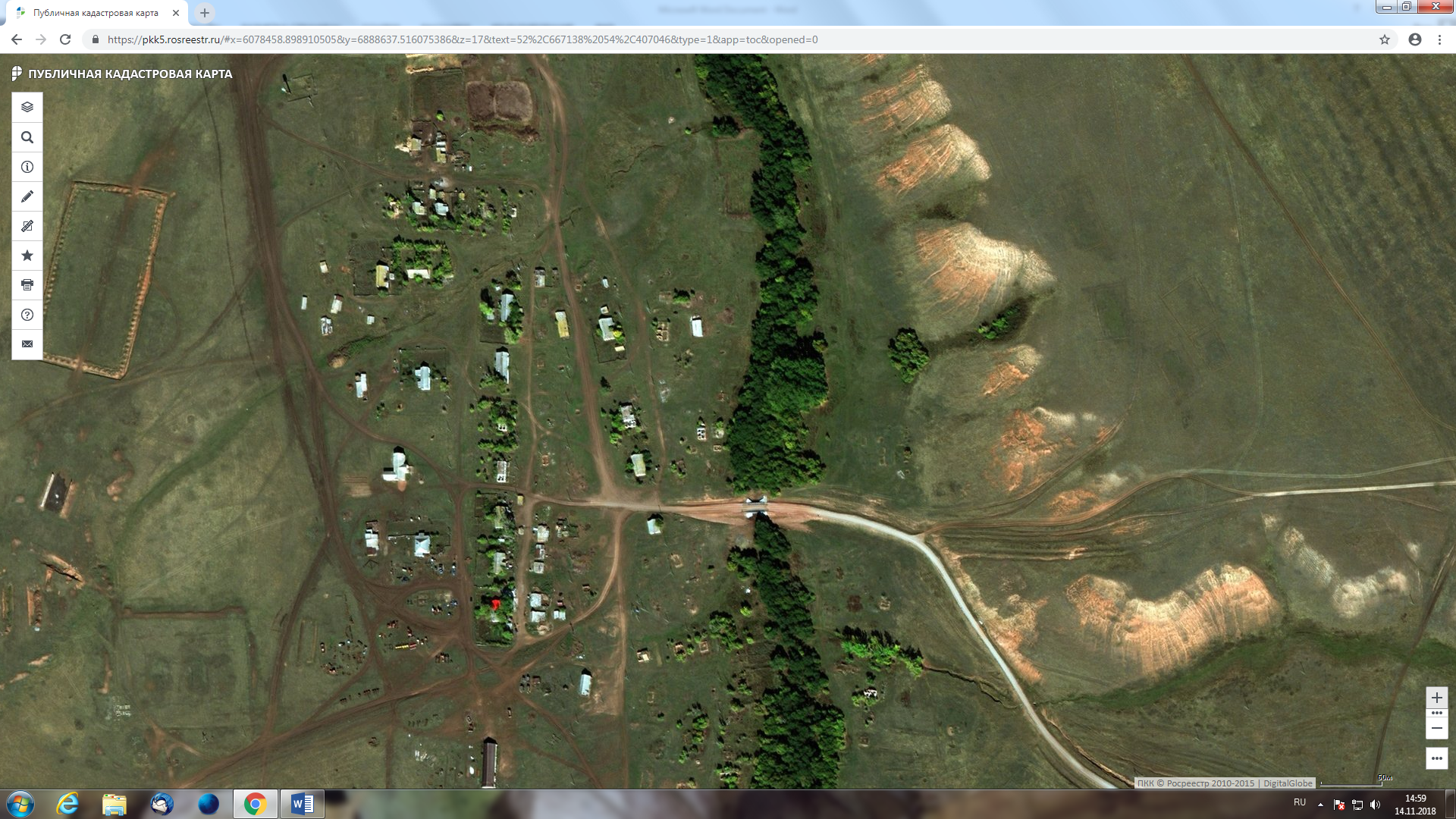 ул. Культурная дом. №5-1